Министерство образования, НАУКИ И МОЛОДЕЖНОЙ ПОЛИТИКИ НИЖЕГОРОДСКОЙ ОБЛАСТИГосударственное Бюджетное профессиональное 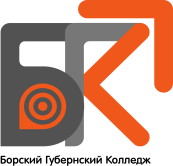 Образовательное Учреждение «Борский Губернский колледж»МЕТОДИЧЕСКОЕ ПОСОБИЕТема: «Основные требования к методическим разработкам»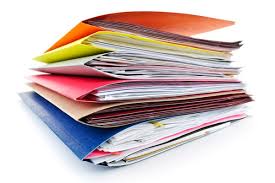 городской округ город БорНижегородская область2018Рекомендованы к использованию Методическим советом колледжаПротокол №_____ от «____» ____________ 2018 г.Председатель методического совета ___________________ Е.А. Лаптева Составитель: Андриянова Олеся Евгеньевна, заведующий методическим кабинетомСодержание данной работы раскрывает один из важнейших аспектов работы преподавателя и совершенствования его профессиональной компетентности – методические разработки. Рассматриваются: понятие, виды, структура, требования, предъявляемые к методическим разработкам.Методические рекомендации адресованы педагогическим работникам ГБПОУ «Борский Губернский колледж».ВведениеУспешное развитие системы среднего профессионального образования, в свете внедрения и обновления федеральных государственных образовательных стандартов, немыслимо без разработки его теории и методики. Значительную роль в этом процессе играет методическая деятельность. В научной литературе методическая деятельность рассматривается как совокупность действий, направленных на получение, систематизацию и распространение методических знаний. Основными субъектами методической деятельности образовательного учреждения являются не только методисты, профессионально занимающиеся ею, но и преподаватели и мастера производственного обучения, осуществляющие методическую работу, направленную на всестороннее повышение квалификации и профессионального мастерства каждого педагога, на развитие и повышение творческого потенциала педагогических коллективов. Ее основа – достижения педагогической науки, передовой педагогический опыт и анализ происходящих педагогических процессов.Деятельность педагога и методиста, работающего в системе среднего профессионального образования немыслима без методического обеспечения. С точки зрения содержания, методическое обеспечение – это необходимая информация, учебно-методические комплексы, т.е. разнообразные методические средства, оснащающие и способствующие более эффективной деятельности педагогических работников. Как вид деятельности, методическое обеспечение – это процесс, направленный на создание разнообразных видов методической продукции, на выявление, изучение, обобщение, формирование и распространение положительного педагогического опыта.Методическая продукция образовательных учреждений весьма разнообразна, но особое место во всем многообразии занимает организационно-методическая продукция.Назначение этого типа методической продукции заключается в разъяснении целей, порядка организации и проведения образовательных мероприятий, раскрытия методики образовательного процесса. К организационно-методической продукции относятся инструктивно-методические письма, инструкции, методические записки, памятки, положения и др. Данная же работа посвящена рассмотрению одного из наиболее распространенных видов методической продукции – методической разработке. Деятельность по созданию методических разработок является неотъемлемой составной частью педагогической работы всего преподавательского коллектива учебного заведения и представляется одной из наиболее актуальных на сегодняшний день, т.к. она направлена на профессионально-педагогическое совершенствование деятельности преподавателя и повышение его компетентности.Другой немаловажной причиной для формирования умения преподавательского состава образовательного учреждения создавать методические разработки  выступает необходимость участия преподавателя в профессиональных конкурсах.Кроме вышесказанного на сегодняшний день назрела насущная необходимость в педагоге, создающем инновационный опыт в области методических нововведений в педагогической практике, в области приспособления новшеств (педагогических технологий) к современным условиям образовательной деятельности, а также в обобщении и распространении данного опыта.Таким образом, данная работа должна помочь в обобщённом виде представить педагогам характеристику, виды, структуру, а также систему требований к методическим разработкам.Целостная система требований позволит сделать актуальными разработанные ранее и используемые педагогами  авторские методические разработки; создать новые методические материалы, отвечающие современным требованиям.         1 Понятие методической разработки и ее характеристикаЦентральное место среди всех видов методической работы преподавателей занимает научно – методическая работа, которая направлена на изучение, анализ, систематизацию и обобщение накопленного опыта; на разработку методики преподавания в организациях среднего профессионального образования, как в целом, так и по конкретным учебным дисциплинам; на совершенствование педагогического мастерства преподавателей. В своей работе они могут опираться на общие положения дидактики средней профессиональной школы, на методики преподавания других учебных дисциплин, на теоретические разработки современных технологий обучения.Конечным результатом методической работы преподавателя может быть полностью разработанная методика преподавания той дисциплины, которую он преподает, но во- первых, это весьма трудоемкая работа, во – вторых она требует экспериментальной проверки, а в – третьих желательно чтобы она опиралась на коллективное мнение преподавателей. Поэтому целесообразно вначале разработать отдельные завершенные части методики, которые и носят название методических разработок и являются формой научно – методической работы преподавателя.К учебно-методическим разработкам педагогов относят: - учебно-методические пособия – учебно-методические издания, включающие как теоретический, так и методический материал по выбранной педагогом теме;- методические разработки – методические издания в помощь преподавателю, содержащее примерное планирование учебного материала по конкретному курсу на полугодие, год, а также конспекты отдельных уроков. Методические разработки описывают методики и процедуры исследования или практической работы. По тематике они делятся на несколько групп: методические разработки по методике теоретического обучения, по методике производственного обучения, по методике воспитательной работы, по методике самостоятельного обучения, по учебно-организационным вопросам, по развитию учебно-материальной базы;- методические рекомендации – методические издания, содержащие комплекс кратких и чётко сформулированных предложений по внедрению в практику эффективных методов обучения и воспитания. Методические издания разрабатываются на основе изучения и обобщения опыта образовательных учреждений, отдельных педагогов; определяют правила и процедуры использования различных методических средств для достижения образовательных целей;- методические материалы – приложения к методическим или учебным разработкам, подробные описания используемых методик вместе с наглядными пособиями, описаниями или примерами макетов.Из вышесказанного следует, что написание методических разработок является одной из наиболее важных форм методической работы преподавателя, отсюда и многочисленные трактовки, которые даются этому понятию. Давайте рассмотрим некоторые наиболее распространенные из них:Методическая разработка - издание, содержащее конкретные материалы в помощь проведению какого-либо мероприятия, сочетающее методические советы и рекомендации.  Методическая разработка – логично структурированный и подробно описанный ход проведения учебного занятия, мероприятия. Описание последовательности действий должно также включать поставленные педагогом цели, средства их достижения, ожидаемые результаты и сопровождаться соответствующими методическими советами. Методическая разработка – издание, содержащее конкретные материалы в помощь по проведению какого-либо мероприятия, сочетающее описание последовательности действий, отражающих ход его проведения, с методическими советами по его организации. Методическая разработка – комплексная форма, которая может включать также сценарии, планы выступлений, описание творческих заданий, схемы, рисунки и т.д. Методические разработки – методические издания в помощь преподавателю, содержащее примерное планирование учебного материала по конкретному курсу на полугодие, год, а также конспекты отдельных уроков.Методическая разработка – это пособие, раскрывающее формы, средства, методы обучения, элементы современных педагогических технологий или сами технологии обучения и воспитания применительно к конкретной теме урока, теме учебной программы, преподаванию курса в целом.Методическая разработка - это методическое пособие, рассчитанное на то, чтобы помочь преподавателю методически правильно организовать и наиболее эффективно провести занятие, обеспечить глубокое усвоение уч-ся  учебного материала.Таким образом, пытаясь обобщить все определения, можно выделить наиболее значимые черты этого понятия: методическая разработка представляется как пособие, содержащее материалы по описанию хода мероприятия, используемых форм и методов обучения, применения элементов современных педагогических технологий, создаваемое в помощь преподавателю для усовершенствования образовательного процесса. В качестве методической разработки может выступать описание и анализ своего опыта работы, и предлагаться как рекомендации к широкому использованию при реализации образовательного процесса. Не меньшую ценность представляют собой методические разработки, описывающие опыт преподавателей-мастеров, которые не всегда имеют время и возможность обобщения, теоретического обоснования своего труда. Такое описание опыта, сравнение его с другими, как правило, делается работниками методической службы учебного заведения.Более сложным уровнем методических разработок являются разработки, которые ставят целью обобщение накопленного опыта по какой-то отдельной проблеме обучения в образовательном учреждении. Они требуют осмысления и оценки всего образовательного процесса, изучается опыт всего учебного заведения в целом, сопоставляется с нормативными и педагогическими требованиями, опытом работы других учебных заведений, что позволяет разработать проект дальнейшего развития выбранного направления в деятельности учебного заведения.Следующий этап творческой работы преподавателя – это методическая работа с элементами исследования. Она требует владения методами исследования, изучения литературы по исследованию педагогической деятельности и учебно – познавательной деятельности студентов, экспериментальной проверки выдвинутых положений.Таким образом, деканом факультета повышения квалификации Осиповой Л.Г. и доцентом кафедры теории и методики обучения Малышевой И.Ю. Костромского института развития образования выделяются четыре уровня методических разработок педагогов:
– первый уровень – адаптивный. Он предполагает широкое использование известного опыта, передовых методик с некоторыми изменениями и дополнениями для конкретных условий (группы, дисциплины и т.п.);– второй уровень – репродуктивно-творческий. В работах педагогов имеются изменения, существенно дополняющие и конкретизирующие уже известное, но не затрагивающие изменений концептуальных основ обучения и воспитания;– третий уровень – продуктивно-творческий. Он предполагает разработку новых методик, средств, инструментария, учебных программ курсов и спецкурсов, методических указаний и рекомендаций для обучающихся и педагогов;– четвертый уровень – исследовательский (новая продукция). Уровень представляют работы высокого теоретического уровня и практической значимости, авторские школы, дидактические системы, пособия для учащихся, родителей, специалистов, выполненные педагогом самостоятельно.Методическая разработка может быть как индивидуальной, так и коллективной работой. Она направлена на профессионально-педагогическое совершенствование преподавателя или мастера производственного обучения или качества подготовки по учебным специальностям.Методические разработки описывают методики и процедуры исследования или практической работы. Главная цель создания методической разработки педагогом  - совершенствование квалификации и профессионализма преподавателя, повышение его компетентности, а также создание методических систем обучения, ориентированных на развитие профессиональных компетенций студентов в соответствии с будущим профилем их деятельности и современными условиями информатизации общества.2 Виды и структура методических разработокМетодическая разработка может быть написана на любую тему теоретических занятий лабораторно-практических работ, по любому вопросу учебно-воспитательного процесса. В методической разработке, главным образом, должна идти речь о том, что изучать на занятии. Но не менее важно представить как изучать материал, в каком порядке и в какой последовательности, какими методами и приемами, с привлечением каких наглядных пособии, средств обучения и способов активизации занятий к закреплению знаний обучающихся и т.п.  В зависимости от цели, задач, качества и значимости методические разработки могут быть разных уровней и направлений, выполнятся в разных формах: учебное, учебно-методическое и методическое пособие, методическая разработка, методические указания, презентации и др. Отсюда в научно-методической литературе можно увидеть общепринятую классификацию методических разработок.2.1 Виды методических разработок.Методическая разработка может представлять собой: разработку темы учебной дисциплины; разработку серии учебных занятий; разработку конкретного учебного занятия; разработку частной (авторской) методики преподавания предмета (дисциплины); разработку новых форм, методов или средств обучения и воспитания;         методические разработки, связанные с изменением материально-технических условий преподавания дисциплины; методические разработки, связанные с новыми учебными специальностями, интегрированными специальностями, разработкой УПД; разработки, связанные с тематикой самообразования педагогов и т.д.  программу внеурочной деятельности студентов (воспитанников); программу кружка, факультатива, курса по выбору в рамках предпрофильной подготовки, элективного курса; программу дополнительного образования детей (молодежи); описание новых форм, методов или средств обучения и воспитания (словари, справочники, альбомы, плакаты, учебные карты, таблицы, схемы, видеофильмы, звукозаписи, средства информационно-коммуникационных технологий и др.);  сборник практических заданий и упражнений, способствующих достижению современных целей образования; пакет (комплект) диагностических материалов и инструкцию по их использованию; описание информационно-образовательной среды и механизм ее создания и др.Несмотря на широкое многообразие различных видов методических        разработок, любой из них должен содержать: во-первых,  конкретные материалы по методике преподавания учебной дисциплины (ее раздела, темы, урока) или проведения внеклассного мероприятия, по современным технологиям обучения, по обобщению передового опыта, во-вторых, планирование материала по курсу (примерная и рабочая программа, рабочий учебный план), положения по вопросам учебно-воспитательной работы (на основе нормативных актов), а в-третьих, иметь определенную структуру.2.2 Структура методической разработкиМетодическая разработка должна содержать следующие структурные элементы:Титульный лист.Аннотация. Содержание. Перечень условных обозначений (при необходимости);Введение. Основная часть, разбитая на главы (при необходимости – на пункты и подпункты) Заключение. Список использованных источников. Приложения. 	Попробуем подробнее рассмотреть что представляет собой каждый из разделов методической разработки:	Титульный лист Методическая разработка начинается с титульного листа, на котором размещаются:- наименование  вышестоящей организации;- наименование  учреждения образования;- название разработки;- название дисциплины;- название темы (раздела) (при необходимости);- сведения об авторе (название должности, инициалы и фамилия);- выходные данные (год написания работы).Наименования вышестоящей организации и учреждения образования приводятся полностью, печатаются строчными буквами (кроме заглавных) жирным шрифтом (размер шрифта 14).Название разработки печатают прописными буквами жирным шрифтом (размер шрифта 22).Название дисциплины печатают строчными буквами (кроме заглавной) жирным шрифтом (размер шрифта 18).Ниже строчными буквами (с первой прописной) жирным шрифтом приводят название темы (раздела), размер шрифта 18.При указании сведений об авторе разработки от левого поля приводится слово «Разработал». Справа указывается наименование должности,  инициалы и фамилия автора.Выходные данные приводятся с указанием года написания работы (жирным шрифтом, размер шрифта 14).На обратной стороне титульного листа указывается предметная цикловая комиссия, на заседании которой рассмотрена работа, приводится рекомендация по ее применению, дата заседания комиссии,  номер протокола, подпись председателя комиссии.Аннотация.В аннотации (3-4 предложения) кратко указывается, какой проблеме посвящается методическая разработка, какие вопросы раскрывает, кому может быть полезна.Содержание.В содержании последовательно располагаются заголовки всех элементов методической разработки с указанием номера соответствующей части и номера страницы. Содержание включает также перечень приложений. Введение.Во введении (не более 0,1% от объема разработки) отражается обоснование актуальности темы, определяются области, в рамках которых проводится описание, цель и предполагаемый конечный результат работы.Раскрываются:- актуальность данной работы (автор отвечает на вопрос, почему он выбрал эту тему и каково ее место в содержании образования);- новизна методической разработки;- цель методической разработки;- условия применения (что нужно для того, чтобы методическая разработка была бы реализована в практике образования);- трудоемкость, ограничения, риски.Рекомендуемый объем - до 2 страниц машинописного текста.Основная часть.Основная часть должна быть посвящена решению поставленных во введении задач и полностью раскрывать суть методической разработки.Учитываются:- специфика методической разработки (в соответствии с приведенной в п.3 классификацией);- существующие требования (рекомендации) к методической разработке с учетом ее специфики (например, требования к разработке урока (учебного занятия); требования к программе внеурочной деятельности; требования к программе дополнительного образования и пр.);- замысел автора и логика разработки (на усмотрение автора основная часть может быть структурирована и разделена на составляющие части). Рекомендуемый объем - не менее половины общего объема работы.Заключение.В заключении (1-2 страницы) подводятся итоги по тем проблемным вопросам, которые ставились педагогом перед составлением методической разработки; также к заключении можно отразить вопрос перспективной работы (исследования) над данной темой.Приводятся:- основные выводы по теме разработки;- информация о том, где, когда и в какой форме разработка была представлена профессиональному сообществу;- информация о рассмотрении методической разработки профессиональным сообществом с указанием номера протокола заседания, данных о рецензентах и пр. Выписка из протокола заседания, копии отзывов, рецензий, отзывов и пр. обязательно помещаются в приложении.Рекомендуемый объем – до 1 страницы машинописного текста.Список использованных источников. В списке использованных источников указываются все учебники и учебные пособия, стандарты и другие издания, ресурсы сети Интернет, которые были использованы при подготовке методической разработки, в алфавитном порядке. Цитаты и данные должны иметь ссылки на источники. В списке использованных источников сведения об источниках печатают с абзацного отступа, нумеруют арабскими цифрами, после номера ставят точку. Оформляется в стандартной форме в соответствии с библиографическими требованиями.Список использованных источников должен содержать 10-15 наименований (включая Интернет-ресурсы). Если разработка носит только практический характер, не требующий теоретических ссылок, то список использованных источников можно опустить.Приложения. Приложения (технологические документы, чертежи, таблицы и т.д.) оформляются на отдельных листах. Формируются на усмотрение автора методической разработки. В случае принятия автором решения об иллюстрации методической разработки приложениями рекомендуется:- приложения пронумеровать;- указать название каждого приложения;- каждое приложение начинать с новой страницы. Справа страницы пишется слово «Приложение», которое обозначается соответствующей арабской цифрой, например «Приложение 1».Объем приложений не лимитируется, но они должны соответствовать тексту (ссылки на них в тексте обязательны).Рецензия Внешние рецензии оформляются по желанию педагога. Внешние рецензии выполняются ведущими преподавателями колледжей, специалистами ВУЗов, представителями предприятий соответствующего профиля, Нижегородского института развития образования. Наличие внутренних рецензий необходимо на все виды методических разработок в случае их представления на конкурсы, для публикации в периодической печати, т.е. для дальнейшего широкого использования. Данный вид рецензий может выполняться опытными преподавателями колледжа.Рецензия должна содержать: наименование темы и автора методической разработки; упоминание о количественном объеме текстовой части и о количестве приложений; краткий перечень основных вопросов, изложенных в методразработке; обязательную характеристику метод разработки с точки зрения ее актуальности; перечень положительных сторон метод разработки и ее основных недостатков, оценка реальной значимости метод разработки; вывод о новаторстве выполненной работы и возможности применения ее в учебном процессе для преподавателей или учащихся; должность и место работы рецензента, его подпись.Рецензия прилагается к методической разработке.3 Требования, предъявляемые к методической разработкеНаписание методической разработки представляется довольно сложной и трудоемкой процедурой, в связи с этим к ней предъявляются довольно серьезные требования. Поэтому, прежде чем приступить к написанию разработки, необходимо соблюдать следующий алгоритм действий:во – первых, тщательно подойти  к выбору темы разработки - тема должна быть актуальной, известной педагогу. По данной теме у педагога должен быть накоплен определенный опыт; во – вторых, четко определить цель методической разработки; в – третьих, внимательно изучить литературу, методические пособия, положительный педагогический опыт по выбранной теме; в – четвертых, составить план и определить структуру методической разработки; в – пятых, определить направления предстоящей работы. 3.1 Требования, предъявляемые к содержанию методической разработки1. Содержание методической разработки должно четко соответствовать теме и цели. 2. Содержание методической разработки должно быть таким, чтобы педагоги могли получить сведения о наиболее рациональной организации учебного процесса, эффективности методов и методических приемов, формах изложения учебного материала, применения современных технических и информационных средств обучения. 3. Авторские (частные) методики не должны повторять содержание учебников и учебных программ, описывать изучаемые явления и технические объекты, освещать вопросы, изложенные в общепедагогической литературе. 4. Материал должен быть систематизирован, изложен максимально просто и четко. 5. Язык методической разработки должен быть четким, лаконичным, грамотным, убедительным. Применяемая терминология должна соответствовать педагогическому (производственному) тезаурусу. 6. Рекомендуемые методы, методические приемы, формы и средства обучения должны обосноваться ссылками на свой педагогический опыт. 7. Методическая разработка должна учитывать конкретные материально- технические условия осуществления учебно-воспитательного процесса, ориентировать организацию учебного процесса в направлении широкого применения активных форм и методов обучения. 8. Методическая разработка должна раскрывать вопрос «Как учить». 9. Методическая разработка должна содержать конкретные материалы, которые может использовать педагог в своей работе (карточки-задания, планы уроков, инструкции для проведения лабораторных работ, карточки-схемы, тесты, поуровневые задания и т.д.). 10. К методической разработке может быть приложена мультимедиа презентация.11. Презентация должна отражать:актуальность выбранной темы;соответствие содержания презентации  теме методической разработки;соответствие материала современному уровню развития науки и техники;правильное использование научно-технической, методической и иной терминологии;иллюстрационный материал презентации; читаемость и дизайн текста;цветовое решение презентации;оптимальность количества слайдов;эффективность применения анимации.Презентация прилагается к методической разработке в электронном виде  или на бумажном носителе. Презентация распечатывается в виде выдач по 2 слайда на лист формата А4. Необходимо учитывать, что цветное изображение усиливает эффективность восприятия. Презентация выполняется в программах, установленных на компьютерах колледжа.3.2 Общие требования, предъявляемые к оформлению методической разработки.Общий объем методической разработки должен составлять не менее 24 листов компьютерного текста (шрифт 14 Times New Roman ). Если методическая разработка представляет собой разработку одного урока, то не менее 10 листов. Объем основного содержания - не менее половины всей рукописи. Объем приложений не лимитируется, но они должны соответствовать тексту (ссылки на них в тексте обязательны). Ссылки на использованную литературу в тексте следует давать в квадратных скобках. Список использованных источников должен содержать 10-15 названий. Если разработка носит только практический характер, не требующий теоретических ссылок, то список использованных источников можно опустить. Количество и объем разделов не лимитируется. 3.3 Требования, предъявляемые к оформлению текста методической  разработки  При оформлении методической разработки необходимо соблюдать следующие требования к оформлению текста: - формат А 4;- поля: верхнее, нижнее-2 см, правое-1,5 см, левое - 3 см.;- номера страниц - арабскими цифрами, внизу страницы, выравнивание по центру, титульный лист включается в общую нумерацию, но на нем не указывается номер;- шрифт - Times New Roman;- высота шрифта - 14 пунктов (в таблице допустима высота 12);- красная строка - 5 знаков;- междустрочный интервал - полуторный;- выравнивание текста - по ширине страницы.Иллюстрации обозначаются словом «Рисунок» и нумеруется в пределах раздела. Номер иллюстрации должен состоять из номера раздела и порядкового номера иллюстрации, разделенных точкой.Основная часть методической разработки может разделяться на разделы и подразделы. Им присваиваются порядковые номера, обозначаемые арабскими цифрами. Наименования разделов в тексте оформляют в виде заголовков. Заголовок раздела набирается заглавными буквами, шрифт 12, выделяется полужирным, размещается по центру. Основной текст отделяется от заголовка пустой строкой. Заголовки подразделов начинаются с абзаца. Точку в конце заголовков не ставят. Подчеркивать заголовки не следует. Каждый раздел рекомендуется начинать с нового листа.ЗаключениеПедагогическая деятельность предполагает повседневный  творческий труд преподавателя. В нем постоянно происходят какие-то изменения: появляется новая информация, совершенствуются технологии обучения и т.п. Всё это требует от преподавателя постоянного поиска наиболее важного содержания, целесообразных форм, методов и средств обучения. В процессе этой деятельности преподаватель систематизирует и обобщает накопленный опыт, отбирает для себя всё интересное и значимое. Благодаря такой научно-методической работе преподаватель совершенствует свое педагогическое мастерство.Методическая работа и в частности написание методических разработок – одна из обязанностей преподавателей СПО. Она направлена на разработку и совершенствование методики преподавания учебной дисциплины. Особенно она важна для преподавателей профессионального цикла. Они, в отличие от преподавателей общеобразовательных и гуманитарных дисциплин, не всегда имеют педагогическое образование; им нередко приходится самим готовить  учебную информацию, подбирать, а иногда и изготавливать учебно-наглядные пособия, разрабатывать различные методические материалы для проведения своих занятий. Таким образом, передача собственного опыта в виде методической разработки и возможность ее использования другими преподавателями в рамках своих учебных дисциплин помогает приводить образовательный процесс в соответствие с современными требованиями.При выполнении методической работы преподаватели обычно преследуют следующие цели:фиксирование и обобщение положительного опыта педагогической деятельности (как своего, так и своих коллег);совершенствование своего педагогического мастерства, освоение наиболее рациональных  методов и приемов обучения и воспитания;оптимальное обеспечение образовательного процесса дидактическими средствами;обеспечение преемственности накопленного педагогического опыта.Отсутствие готовых методических материалов по современным методикам обучения требует от преподавателя самостоятельного решения сложных педагогических проблем и наличие готовых методических разработок или хотя бы четко определенных требований к ним могут существенно облегчить без того нелегкий труд преподавателя.Список литературыАгапова. Технология образования взрослых: Уроки для педагогов. Издательство «Карс». 2008, 176 с.Брахлер А. Б. Сеть творческих учителей: Методическое пособие. Издательство «Бином. Лаборатория знаний». 2008, 171 с.В.Д.Федоров, Л.Г.Семушкина, В.А.Подвойский. Содержание, функции и управление методической деятельностью в средних специальных учебных заведениях. Учебно-методическое пособие для преподавателей учреждений среднего профессионального образования. – М.: НПЦ «Профессионал-Ф», 2005.Вавилова Л. Н. Панина Т. С. Высшее профессиональное образование. Педагогические специальности. Издательство «Академия». 2008, 176 с.Галкина Т. И. Организация и содержание методической работы в современной школе: Книга современного завуча. Издательство «Феникс». 2009, 320 с.Змеев С. И. Андрагогика: основы теории, истории и технологии обучения взрослых. Издательство «ПЕР СЭ». 2007, 272 с.Методист. Научно-методический журнал. №№ 1-9, 2013.Полонский В.М. Словарь понятий и терминов по законодательству Российской Федерации об образовании. М.: "МИРОС", 1995.Поташник М.М. Управление профессиональным ростом учителя в современной школе. Издательство «Центр педагогического образования». 2010, 448 с.Приложение 1Памятка по написанию методической разработкиСтруктура методической разработки:Титульный лист.Аннотация. Содержание. Перечень условных обозначений (при необходимости);Введение. Основная часть, разбитая на главы (при необходимости – на пункты и подпункты) Заключение. Список использованных источников. Приложения. 	Титульный лист Методическая разработка начинается с титульного листа, на котором размещаются:- наименование  вышестоящей организации;- наименование  учреждения образования;- название разработки;- название дисциплины;- название темы (раздела) (при необходимости);- сведения об авторе (название должности, инициалы и фамилия);- выходные данные (год написания работы).Наименования вышестоящей организации и учреждения образования приводятся полностью, печатаются строчными буквами (кроме заглавных) жирным шрифтом (размер шрифта 14).Название разработки печатают прописными буквами жирным шрифтом (размер шрифта 22).Название дисциплины печатают строчными буквами (кроме заглавной) жирным шрифтом (размер шрифта 18).Ниже строчными буквами (с первой прописной) жирным шрифтом приводят название темы (раздела), размер шрифта 18.При указании сведений об авторе разработки от левого поля приводится слово «Разработал». Справа указывается наименование должности,  инициалы и фамилия автора.Выходные данные приводятся с указанием года написания работы (жирным шрифтом, размер шрифта 14).На обратной стороне титульного листа указывается цикловая комиссия, на заседании которой рассмотрена работа, приводится рекомендация по ее применению, дата заседания комиссии,  номер протокола, подпись председателя комиссии.Аннотация.В аннотации (3-4 предложения) кратко указывается, какой проблеме посвящается методическая разработка, какие вопросы раскрывает, кому может быть полезна.Содержание.В содержании последовательно располагаются заголовки всех элементов методической разработки с указанием номера соответствующей части и номера страницы. Содержание включает также перечень приложений. Введение.Во введении (не более 0,1% от объема разработки) отражается обоснование актуальности темы, определяются области, в рамках которых проводится описание, цель и предполагаемый конечный результат работы.Раскрываются:- актуальность данной работы (автор отвечает на вопрос, почему он выбрал эту тему и каково ее место в содержании образования);- новизна методической разработки;- цель методической разработки;- условия применения (что нужно для того, чтобы методическая разработка была бы реализована в практике образования);- трудоемкость, ограничения, риски.Рекомендуемый объем - до 2 страниц машинописного текста.Основная часть.Основная часть должна быть посвящена решению поставленных во введении задач и полностью раскрывать суть методической разработки.Учитываются:- специфика методической разработки (в соответствии с приведенной в п.3 классификацией);- существующие требования (рекомендации) к методической разработке с учетом ее специфики (например, требования к разработке урока (учебного занятия); требования к программе внеурочной деятельности; требования к программе дополнительного образования и пр.);- замысел автора и логика разработки (на усмотрение автора основная часть может быть структурирована и разделена на составляющие части). Рекомендуемый объем - не менее половины общего объема работы.Заключение.В заключении (1-2 страницы) подводятся итоги по тем проблемным вопросам, которые ставились педагогом перед составлением методической разработки; также к заключении можно отразить вопрос перспективной работы (исследования) над данной темой.Приводятся:- основные выводы по теме разработки;- информация о том, где, когда и в какой форме разработка была представлена профессиональному сообществу;- информация о рассмотрении методической разработки профессиональным сообществом с указанием номера протокола заседания, данных о рецензентах и пр. Выписка из протокола заседания, копии отзывов, рецензий, отзывов и пр. обязательно помещаются в приложении.Рекомендуемый объем – до 1 страницы машинописного текста.Список использованных источников. В списке использованных источников указываются все учебники и учебные пособия, стандарты и другие издания, ресурсы сети Интернет, которые были использованы при подготовке методической разработки, в алфавитном порядке. Цитаты и данные должны иметь ссылки на источники. В списке использованных источников сведения об источниках печатают с абзацного отступа, нумеруют арабскими цифрами, после номера ставят точку. Оформляется в стандартной форме в соответствии с библиографическими требованиями.Список использованных источников должен содержать 10-15 наименований (включая Интернет-ресурсы). Если разработка носит только практический характер, не требующий теоретических ссылок, то список использованных источников можно опустить.Приложения. Приложения (технологические документы, чертежи, таблицы и т.д.) оформляются на отдельных листах. Формируются на усмотрение автора методической разработки. В случае принятия автором решения об иллюстрации методической разработки приложениями рекомендуется:- приложения пронумеровать;- указать название каждого приложения;- каждое приложение начинать с новой страницы. Справа страницы пишется слово «Приложение», которое обозначается соответствующей арабской цифрой, например «Приложение 1».Объем приложений не лимитируется, но они должны соответствовать тексту (ссылки на них в тексте обязательны).Рецензия Наличие внешней рецензии необходимо для рабочих учебных программ, которые утверждаются директором колледжа. Внешние рецензии выполняются ведущими преподавателями колледжей, специалистами ВУЗов, предприятий соответствующего профиля. Наличие внутренних рецензий необходимо на все другие виды методических разработок в случае их представления на конкурсы, для публикации в периодической печати, т.е. для дальнейшего широкого использования. Данный вид рецензий может выполняться опытными преподавателями колледжа.Рецензия должна содержать: наименование темы и автора методической разработки; упоминание о количественном объеме текстовой части и о количестве приложений; краткий перечень основных вопросов, изложенных в методразработке; обязательную характеристику метод разработки с точки зрения ее актуальности; перечень положительных сторон метод разработки и ее основных недостатков, оценка реальной значимости метод разработки; вывод о новаторстве выполненной работы и возможности применения ее в учебном процессе для преподавателей или учащихся; должность и место работы рецензента, его подпись.Рецензия прилагается к методической разработке.Требования к методической разработке.Общий объем методической разработки (исключая приложения) должен составлять не менее 24 листов компьютерного текста (шрифт 14 Times New Roman ). Если методическая разработка представляет собой разработку одного урока, то не менее 10 листов. Объем основного содержания - не менее половины всей рукописи. Объем приложений не лимитируется, но они должны соответствовать тексту (ссылки на них в тексте обязательны). Ссылки на использованную литературу в тексте следует давать в квадратных скобках. Список использованных источников должен содержать 10-15 названий. Если разработка носит только практический характер, не требующий теоретических ссылок, то список использованных источников можно опустить. Количество и объем разделов не лимитируется.   При оформлении методической разработки необходимо соблюдать следующие требования к оформлению текста: - формат А 4;- поля: верхнее, нижнее-2 см, правое-1,5 см, левое - 3 см.;- номера страниц - арабскими цифрами, внизу страницы, выравнивание по центру, титульный лист включается в общую нумерацию, но на нем не указывается номер;- шрифт - Times New Roman;- высота шрифта - 14 пунктов (в таблице допустима высота 12);- красная строка - 5 знаков;- междустрочный интервал - полуторный;- выравнивание текста - по ширине страницы.Иллюстрации обозначаются словом «Рисунок» и нумеруется в пределах раздела. Номер иллюстрации должен состоять из номера раздела и порядкового номера иллюстрации, разделенных точкой.Основная часть методической разработки может разделяться на разделы и подразделы. Им присваиваются порядковые номера, обозначаемые арабскими цифрами. Наименования разделов в тексте оформляют в виде заголовков. Заголовок раздела набирается заглавными буквами, шрифт 12, выделяется полужирным, размещается по центру. Основной текст отделяется от заголовка пустой строкой. Заголовки подразделов начинаются с абзаца. Точку в конце заголовков не ставят. Подчеркивать заголовки не следует. Каждый раздел рекомендуется начинать с нового листа.Приложение 2Памятка для преподавателяОрганизация и методика проведения занятия.Типы урока:I. комбинированный  урок, на котором сочетаются  различные виды работ - объяснение, закрепление, проверка, подведение итогов и др. и урок изучения нового материала, где основное внимание уделяется сообщению новых знаний2. урок формирования и закрепление умений и навыков, где основное внимание уделяется практической деятельности.3.обобщающий урок, на котором систематизируются изученный материал по определенным темам и разделам. 4. контрольный урок, на котором уч-ся выполняют различного рода проверочные и контрольные, устные и письменные работы. Вид урока: урок – семинар, урок - деловая игра, урок – конференции, урок – дискуссия, урок – викторина, урок – соревнование, интегрированный урок, урок - открытых мыслей, урок – лекция, урок – рассказ, урок – беседа, урок решения познавательных задач, киноурок с последующим анализом и обсуждением, лабораторная работа, практическая работа, письменная контрольная работа, устной опрос, письменный опрос, урок – зачет, урок взаимоконтроля, урок - взаимообучения, урок размышления, урок – сочинение, урок - экскурсия, нетрадиционный урок- Методы  обучения: рассказ, объяснение, беседа, самостоятельная работа, демонстрации объектов, практические -упражнения, методы программированного обучения (машинное и безмашинное)Их объединяют по характеру мыслительной деятельности и познавательной активности на следующие группы.Объяснительно-иллюстративные методы - рассказ, беседа, лекция  и д.р. с использованием Т.С.О, наглядных пособий. При использовании данного метода следует учесть, что только правильное соотношение теоретической и иллюстративной части может обеспечить усвоение учебного материала,                                Репродуктивные - методы, когда форма овладения  учениками учебным материалом преимущественно основывается на воспроизводящей функции памяти. Поэтому эти методы используются  обычно при закреплении, повторении, обобщении, систематизации, конкретизации ранее изученного материала, знания из личного опыта ученика, проблемные методы наплавлены на организацию поисковой познавательной деятельности учащихся.  Главное внимание сосредотачивается; на формировании проблемной ситуации.Исследовательские методы направлены для выполнения исследовательских задач*- Выбираются те методы обучения, которые наилучшим способом обеспечивают решение поставленных учебно-воспитательных задач и способы активизации учащихcя.- Определяется структура урока, последовательность изучение материала и время на структурные элементы урока,Особенности построения уроков различного типа. Структура урока сообщения новых знаний1. Организация начала урока2. Цель и задачи урока3. Подготовительная работа и обеспечение нового (проверка дом. заданий воспроизведение ранее изученного и др..)4. Объяснение 5. Итоги урока и задание на дом,Главная часть - объяснение, однако успех урока зависит от всех компонентов. Единство структуры означает, что каждый элемент содействует успеху всего урока.СТРУКТУРА урока закрепления1. Организации начала урока2. Постановка цели и задач урока3. Закрепление4. Итоги и задание на домОсновная часть ypoка -  практическое задание, разрешение проблемных ситуаций и вопросов, тренировочное упражнение, самостоятельные работы,Структура урока обобщения или повторения;I Организация начала урока2 Постановка цели задач урока4. Итоги урока и задание на дом4. Обобщение и систематизация учебного материалаособенность систематизации и обобщение состоит а том, что учитель сам объясняет  мало, он преимущественно руководит познавательной деятельностью учащихcя в ходе выполнения упражнений, большое внимание уделяется теоретическому анализу, который приводит к обобщенным выводам и способствует развитию логически правильного мышления. Структура комбинированного урока Организации  начала урокаПроверка домашнего задания  3. Постановка цели и задач урока4. Объяснение нового материала5. Закрепление, повторение6. Итоги урока и задание на домЭтот тип урока представляет собой комбинацию всех элементов* причем каждая часть имеет равноценное значение среди других.Структура контрольного урокаI. Объяснение цели проверки и инструкции об организации работыПроверка готовности уч-ся  к выполнению задания  2. Ознакомление с содержанием контрольного задания  и способамиего выполнения     3.  Самостоятельная работа учащихся 4. Предварительное подведение итогов урока.